     REGD.NO-H11516        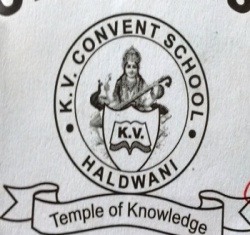 K.V. PUBLIC SCHOOL      AFFILIATED TO CBSE (No.3530439), NEW DELHI         DEVALCHAUR RAMPUR ROAD HALDWANI (NAINITAL)                                             Phone number – 05946-234336                    kvconvent9@gmail.comLIST OF PARENTS TEACHERS ASSOCIATION (PTA) MEMEBERSBhupendra singh Bisht (Director)Krishan Mohan Singh Rawat (Principal, K.V. Convent)Diksha Bisht (President)Anand Singh Dharamwal (Zilla Panchayat Vice- President)Bhuwan Chandra (Ward member)Deepa Daramwal (Gram Pradhan)Maya Bisht (Principal, The Ananda Academy)Krishana Joshi (Principal, Doon Convent School)Harendra Rawat (Parents Member)Amit Narain (Parents Member)Brij Mohan Kharakwal (Parents Member)Rajendra Mehta (Parents Member)Rakhi  (Parents Member)Seema Rawat (Parents Member)Dharmendra Kumar Dhiman (Parents Member)Gurmeet Singh (Parents Member)Date:                                                                 	                 PrincipalPlace :                       					 